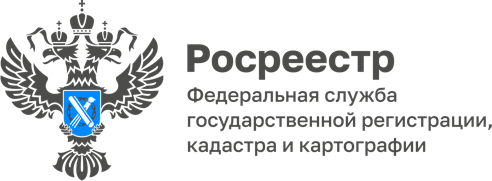 ПРЕСС-РЕЛИЗИтоги очередного заседания Оперативного штаба по проекту «Земля для туризма»
На очередном заседании Оперативного штаба по проекту «Земля для туризма» члены Оперативного штаба и представители администраций районов Алтайского края обсудили новые возможные земельные участки для вовлечения в туристический оборот.В мае Оперативным штабом определены 2 объекта туристического интереса: озеро Мормышанское и озеро Горькое, расположенные на территории Гуселетовского сельсовета Романовского района с благоустроенной рекреационной зоной. Вблизи озер выявлено 7 земельных участков и территорий общей площадью 71,45 га, возможных для вовлечения в туристическую деятельность. Озеро Мормышанское: озерная вода признана хлоридной натриевой щелочной с ценными бальнеологическими компонентами – бором и ортоборной кислотой. Рапа озера Мормышанское длительное время используется в санаторно-курортных организациях города Барнаул и Белокуриха.Озеро Горькое: Озерная вода – горько-соленая. По берегам озера возвышается сосновый бор. На дне озера Горькое залегают целебные иловые грязи, которые помогают при лечении различных болезней суставов.Сегодня территория края в сервисе «Земля для туризма» уже содержит три объекта туристического интереса: озеро Большое Яровое озеро Мормышанское и озеро Горькое.Активная работа по реализации проекта «Земля для туризма» продолжается.